

EXAM INVIGILATOR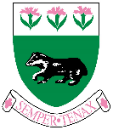 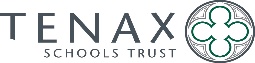 Start Date: Oct/NovPay Scale: £10 per hour, including holiday payWorking Pattern: As required during examination periodsMain Purpose: To ensure the fair and proper conduct of examinations in an environment that enables a student to perform at their best by supporting the day-to-day operation of examination venues.Specific Duties:Assisting with setting up examination venues by laying out stationary, equipment and examination papers in accordance with strict proceduresClosely following and enforcing exam procedures and regulationsActing as a reader or scribe for an examinationAssisting candidates prior to the start of the examination by directing them to their seats and advising them about possessions permitted in examination venuesEnsuring that candidates do not talk once inside the examination venuesInvigilating during examinationsAt the end of the exam, collecting, collating and delivering scripts to the Exams Office in accordance with proceduresSituated in Tunbridge Wells with excellent transport links to London, Bennett is a popular and over-subscribed academy with an enviable record of outstanding academic achievement over many years. Our staff are highly committed and we have a strong and positive school ethos. Should you wish to discuss any aspect of the post before applying, please do not hesitate to contact Recruitment on 01892 521595, or email recruitment@bennett.kent.sch.uk.Closing date: Monday 10th October 2022Interviews: Thursday 13th October 2022 We reserve the right to close this vacancy earlier should we appointFor full details and application form, please visit our website: www.bennettmemorial.co.uk and follow the link to ‘Tenax Jobs’.Completed Application Forms should be sent to recruitment@bennett.kent.sch.uk by the closing date. CVs will not be accepted.Bennett Memorial Diocesan School is part of the Tenax Schools Trust.